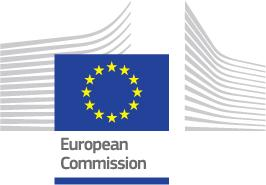 KREATÍV EURÓPAMEDIA AlprogramEURÓPAI FILMEK TRANSZNACIONÁLIS FORGALMAZÁSÁNAKTÁMOGATÁSA"SZELEKTÍV RENDSZER" ÚTMUTATÓFIGYELMEZETÉS: A jelen pályázati felhívás/Útmutató az alábbiak függvénye: 	Az Európai Parlamentnek és a Tanácsnak a Kreatív Európa Program (2014-2020) (a továbbiakban: a Program) létrehozásáról szóló  Rendeletének a jogalkotó hatóság által történő, lényeges módosítások nélküli elfogadása,
     a Kreatív Európa Programot létrehozó Rendelet 23. cikkének rendelkezései alapján megalakított bizottság pozitív véleménye, vagy ellenvéleményének hiánya, 	a 2014. évi költségvetés-tervezetben foglalt költség előirányzat rendelkezésre állása a 2014. évi költségvetésnek a költségvetési hatóság általi, az ideiglenes tizenkettedek rendszere rendelkezéseinek megfelelő elfogadását követően 	a Kreatív Európa Programon belül, a MEDIA Alprogram során egy összegű támogatások használatát engedélyező Bizottsági Határozat végső elfogadása5.1 Formális kritériumok5.2 Támogatható országok5.3 Támogatható pályázók5.4 Támogatható tevékenységek6.          Kizárási szempontok6.1 Kizárás a részvételből6.2 Kizárás a támogatás odaítéléséből6.3 Alátámasztó dokumentumok7.          Kiválasztási szempontok7.1 Működési kapacitás7.2 Pénzügyi kapacitás8.          A támogatás odaítélésével kapcsolatos szempontok9.          Pénzügyi feltételek9.1	Szerződéses rendelkezések és kifizetési eljárás9.2	Garancia9.3	Kettős finanszírozás9.4	Finanszírozási módszer10.        Alvállalkozók és külső szolgáltatók igénybevétele11.        Közzététel, kommunikáció és terjesztés11.1	Közzététel11.2	Kommunikáció és terjesztés12.        Adatvédelem13.        Hogyan kell pályázni?13.1	Közzététel13.2	Regisztráció a Résztvevői Portálon13.3	Pályázatok benyújtása13.4   Kiértékelési eljárás13.5	Támogatási Határozat13.6	Alkalmazandó szabályok13.7 	Kapcsolattartók1.          BEVEZETÉSA jelen Útmutató alapja az Európai Parlament és az Európa Tanács 2013/XX/YY keltezésű, XX. sz. Rendelete, amely egy, az európai kulturális, és kreatív ágazatot támogató program  (KREATÍV EURÓPA)megvalósításáról szól.A Kreatív Európa Program végrehajtása és az egyes európai közösségi támogatások odaítélésével kapcsolatos döntés az Európai Bizottság feladata. A Kreatív Európa Programot azonban az Európai Bizottság nevében és annak felügyelete alatt az Oktatási, Audiovizuális és Kulturális Ügynökség (EACEA - Education, Audiovisual and Culture Executive Agency) irányítja.A Kreatív Európa programról általános háttér információ található a következő linken  http://ec.europa.eu/creative-europe/2. CÉLKITŰZÉSEK - PRIORITÁSOK2.1	Célkitűzések és PrioritásokA nemzetközi terjesztés elősegítésének konkrét célján túlmenően a MEDIA Alprogram egyik kiemelt célkitűzése az alábbi:	az audiovizuális művek filmszínházi forgalmazásának támogatása transznacionális marketing, brandépítés, forgalmazás és kiállítás segítségével;A MEDIA Alprogram az alábbi intézkedésekhez nyújt támogatást:	támogatási rendszerek létrehozása a nem hazai európai filmek filmszínházi forgalmazására, illetve valamennyi egyéb platformon történő forgalmazására, valamint a nemzetközi kereskedelmi tevékenységekhez; különös tekintettel az audiovizuális művek feliratozására, szinkronizálására és audio ismertetésére.2.2	Megcélzott projektek:A „szelektív” támogatási rendszer célja az, hogy ösztönözze és támogassa az új, nem hazai európai filmek transznacionális forgalmazását azáltal, hogy filmszínházi forgalmazókat a nem hazai európai filmek promóciójába és megfelelő forgalmazásába való befektetésre bátorítja.A rendszer további célja a gyártási és a forgalmazási szektor közötti kapcsolatok fejlesztésének elősegítése, ily módon az európai "nem hazai" filmek piaci részesedésének, és az európai vállalatok versenyhelyzetének javítása.Pályázati Felhívásunk olyan európai vállalatokat céloz meg, amelyek tevékenysége hozzájárul a fenti célok megvalósításához, különös tekintettel a filmforgalmazási vállalatokra.1 Közzétéve: EK Hivatalos Közlöny (Official Journal), dátum: 2013/XX/YY (OJ.XX oldalszám: XX) .3. NAPTÁR4. RENDELKEZÉSRE ÁLLÓ TELJES KÖLTSÉGVETÉSA társfinanszírozott projektek részére rendelkezésre álló teljes költségvetés becsült összege 2014-ben EUR 8 millió. Az EU pénzügyi hozzájárulása egy átalányösszeg formájában történik A részleteket a 9.4.1 pont tartalmazza.A rendelkezésre álló költségvetés maximum 5%-át olyan projektekre különítjük el, amelyek egy már létező csoporthoz csatlakoznak.  A fennmaradó költségvetés megközelítőleg 25%-át olyan filmekre különítjük el, amelyeknek gyártási költségvetése 3 millió euró alatti összegű.Az Ügynökség fenntartja a jogot arra, hogy ne ossza ki a teljes rendelkezésre álló költségvetést.5. ALKALMASSÁGI SZEMPONTOKKizárólag azokat a pályázati jelentkezéseket vetjük alá alapos kiértékelésnek, amelyek megfelelnek az alább részletezett szempontoknak.5.1 Formális kritériumokA pályázat benyújtásának előfeltétele, hogy a pályázók a pályázati nyomtatványon megadják Résztvevői Azonosító Kódjukat (Participant Identification Code (PIC)). A PIC kód beszerzéséhez regisztrálni kell  az Oktatási, Audiovizuális, Kulturális, Állampolgársági és Önkéntes Részvétel Portálon (Education, Audiovisual, Culture, Citizenship and Volunteering Participant Portal) 2A Résztvevői Portálon a pályázóknak lehetővé teszi, hogy a jogi státuszukkal kapcsolatos információt feltöltsék illetve frissítsék, továbbá, hogy csatolják az előírt jogi és pénzügyi dokumentációt. További információkért kérjük, olvassák át a Résztvevői Portálon a Regisztrációval kapcsolatos pontot.Csak az EU valamely hivatalos nyelvén (a preferált nyelv az angol vagy a francia) benyújtott hivatalos Jelentkezési Nyomtatványokat fogják figyelembe venni, amelyeket hiánytalanul kell kitölteni, és eredetiben (vagy azzal egyenértékű módon) kell aláírni és a megadott határidőig kell beküldeni.A jelentkezési nyomtatványhoz csatolni kell az összes dokumentumot, amelyekre a jelentkezési nyomtatványban hivatkozás történik.5.2 Támogatható országokA következő országok valamelyikében alapított jogi személyiségű cégek pályázatai támogathatónak minősülnek, amennyiben a Kreatív Európa Programot létrehozó Rendelet 8. cikkének valamennyi feltétele teljesül és amennyiben az Európai Biztosság az adott országgal megkezdte a tárgyalásokat:- EU tagállamok;- Csatlakozó államok, tagjelölt országok és politikai jelöltek, amelyek részesülnek egy előcsatlakozási stratégia előnyeiből és ez összhangban áll a szóban forgó országok Uniós programokban történő részvételének általános feltételeivel, amelyeket a vonatkozó Keretmegállapodásokban, Társulási Tanácsi Határozatokban vagy hasonló megállapodásokban rögzítettek.- Az EFTA tagországai, amelyek tagjai az Európai Gazdasági Térségnek (EEA) a vonatkozó EEA Megállapodás szerint támogathatók.- A Svájci Államszövetség, egy, az országgal megkötendő bilaterális megállapodás alapján;- Az Európával szomszédos területek (European neighbourhood area) országai az adott országokra vonatkozóan meghatározott eljárásoknak megfelelően, amelyeket az egyes országok EU programokban történő részvételét szabályozó keretmegállapodásokat követően fogalmaztak meg.Az Ügynökség kiválaszthat pályázatokat olyan országokból is, amelyek nem tagjai az EU-nak feltéve, hogy a pályázat odaítélésének napján már aláírásra kerültek azok a megállapodások amelyek alapján az érintett országok részt vehetnek a fenti Rendeletben hivatkozott programban.(A Rendelet 8. pontjában rögzített előírásoknak megfelelő országok aktualizált listáját, amelyekkel a Bizottság megkezdte a tárgyalásokat, a következő linken lehet megtekinteni)http://ec.europa.eu/culture/creative-europe/documents/eligible-countries.pdf)2   Az adott szervezetnek regisztrálnia kell az Egyedi Regisztrációs Alkalmazásban (Unique  Registration  Facility  (URF)) amelyet az Oktatási, Audiovizuális, Kulturális, Állampolgársági és Önkéntes Részvétel Portál (Education, Audiovisual, Culture, Citizenship and Volunteering Participant Portal) üzemeltet Az Egyedi Regisztrációs Alkalmazást (URF) az Európai Bizottság más szolgálatai is igénybe veszik. Ha az önök szervezete már rendelkezik PIC kóddal, amelyet más programokhoz használtak fel (pl. Kutatási programokhoz), akkor ugyanaz a PIC kód a jelenlegi pályázati felhívás során is érvényes marad.Alacsony gyártási kapacitással rendelkező országokAz alábbi országok minősülnek alacsony audiovizuális kapacitással rendelkező országnak: Ausztria, Belgium, Bosznia-Hercegovina, Bulgária, Horvátország, Ciprus, Cseh Köztársaság, Dánia, Észtország, Finnország, Görögország, Magyarország, Írország, Izland, Liechtenstein, Lettország, Litvánia, Luxemburg, Málta, Norvégia, Hollandia, Lengyelország, Portugália, Románia, Szlovákia, Szlovénia, Svédország és Svájc.A következő országok magas gyártási kapacitással rendelkező országoknak minősülnek: Franciaország, Németország, Olaszország, Spanyolország és Egyesült Királyság5.3 Támogatható pályázókEurópai vállalatAz Európai Unió tagállamaiban illetve az Európai Gazdasági Megállapodáshoz tartozó (vagy a MEDIA Programban részt vevő egyéb) országokban bejegyzett és állampolgárainak közvetlen vagy többségi tulajdonában (pl. a részvénytöbbség alapján) lévő társaság.Mozi/filmszínházi forgalmazóA moziforgalmazó olyan kereskedelmi tevékenységet végez, amely arra szolgál, hogy a nagyközönség figyelmét felhívják a filmalkotásra, filmszínházi kereskedelmi jellegű kiaknázás céljából. Az adott cégnek, vagy a cég szervezeti egységének ez legyen az elsődleges tevékenysége. Ez a tevékenység tartalmazhatja az audiovizuális alkotás technikai forgalomba hozatali aspektusait (szinkronizálás és feliratozás, kópiák készítése és forgalmazása, stb.) továbbá egyéb marketing és reklám tevékenységeket (trélerek és reklámanyagok készítése, reklámfelület vásárlása, promóciós események szervezése stb.)Minimálisan előírt minőség (=1,3 k) esetében a digitális forgalmazás is támogatható. Ez kizárja a DVD, DVIX, Digital Beta vagy bármely olyan eszköz támogatását, amelynek esetében a filmszínházi bemutatásra szánt film kópiájának, vagy forrásának felbontása 1.3K alatti.A mozi/filmszínházi forgalmazó vállalatnak meg kell felelnie az alábbi kritériumoknak:1.	az érintett területen a film moziforgalmazási jogainak tulajdonosa;2.	az érintett területen a film moziforgalmazását bonyolítja (meghatározza a forgalomba hozatal időpontját, megtervezi, kontrollálja és kivitelezi a forgalmazást és a promóciós kampányt);3.	fizeti a vonatkozó forgalmazási költségeket; és4.   	abban az országban van bejegyezve, és abban az országban folytat filmszínházi forgalmazói tevékenységet, amely országra a támogatást igénylik. 3Korlátozott mértékű alvállalkozás, mint például könyvelés vagy számlázás igénybevétele engedélyezett, az alábbi feltételekkel:-	az Ügynökség tudomására kell hozni,-	átvételi elismervénnyel nyugtázott számlákkal kell igazolni,-	be kell tartani a 10. pontban rögzített alvállalkozási szabályokat.3  Ezen követelmény alól mentesülnek az alábbi országok, tekintettel arra, hogy forgalmazási szempontból azonosak:  Belgium és Luxemburg; Svájc és Liechtenstein; Görögország és Ciprus; Egyesült Királyság és Írország.Abban az esetben, ha a forgalmazási tevékenységek több cég között oszlanak meg, a fenti cégek közötti szerződéseket/megállapodásokat előzetesen az Ügynökség tudomására kell hozni.  Az Ügynökség azt a vállalatot minősíti támogathatónak, amely az országban a film tényleges forgalmazását végzi.  Az Ügynökség döntése végleges.Fizikai forgalmazók támogatása nem engedélyezett.5.4 Támogatható tevékenységekA pénzügyi támogatásban részesülő tevékenységek a támogatható európai filmek transznacionális forgalmazásával kapcsolatos kampányok, amelyeket a film kereskedelmi ügynöke által koordinált forgalmazók támogatható csoportjának részeként nyújtanak be.A film köteles megfelelni az alábbi kritériumoknak:-	játékfilm típusú mű (beleértve az animációs filmeket is), illetve dokumentumfilm, amely legalább 60 perces,-     az első copyright keletkezésének legkorábbi időpontja 2011,-	nem foglalhat magában alternatív tartalmakat (operák, koncertek, előadások, stb.), reklámot, pornográf vagy rasszista anyagokat, és nem propagálhatja az erőszakot.-     A Németországból, Spanyolországból, Franciaországból, Olaszországból és az Egyesült 		  Királyságból származó filmek gyártási költségvetése maximum 10 millió euró lehet.4-	az alkotás többségi producere vagy producerei a MEDIA Programban részt vevő országokban rendelkeznek székhellyel. Ahhoz, hogy a gyártó vállalatok tényleges producernek legyenek tekinthetők, szerepelniük kell a stáblistán ilyen minőségben. Egyéb elemek – mint például a kreatív ellenőrzés, a kereskedelmi jogok tulajdona és a nyereségrészesedés – is figyelembe vehetők a tényleges producer meghatározásakor;-	jelentős számban vettek részt benne olyan szakemberek, akik a MEDIA Alprogramban résztvevő országok állampolgárai/rezidensei."Jelentős részvételnek" minősül 50% vagy több pont elérése az alábbi táblázat szerint, pl. 10 vagy annál több pont elérése fikciós művek esetében, vagy a legmagasabb pontarány, ha a összpontszám 19-nél kevesebb, amint az rendszerint megfigyelhető a dokumentumfilmek és animációs filmek esetében, amelyeknél a főcímben rendszerint nem szerepel az összes kategória):4  A közzététel időpontjában érvényes havi árfolyamokat kell alkalmazni.A filmek támogathatóságának igazolására a koordinátoroknak be kell nyújtaniuk a pályázatra beadott film egy kópiáját (DVD-n, vagy bármely egyéb formátumban).  Ennek elmulasztása a pályázat érvénytelenítését vonhatja maga után.Hazai / Nem hazai európai filmAz európai filmalkotások abban a tagállamban vagy a MEDIA Programban részt vevő területen minősülnek hazai filmnek, amelynek az állampolgárai / állandó lakosai a legmagasabb arányban vettek részt a film készítésében a fenti táblázatban szereplő pontok alapján. Minden más országban nem hazai filmnek tekintendők.Támogatható csoportokValamennyi csoport pályázati jelentkezését a koordinátor (a film kereskedelmi ügynöke) nyújtja be, amely legalább hét különböző, támogatható, különböző országokban tevékenykedő forgalmazótól származó pályázatot tartalmaz.A film lehetséges legkorábbi filmszínházi bemutatójára (amelybe nem értendők bele az előzetes vagy speciális vetítések) az érintett országban legkorábban a megadott vonatkozó benyújtási határidő napján, illetve az ettől az időponttól számított 18 hónapon belül kerülhet sor.Amennyiben azonban a megállapodás aláírását és a projekt kezdetét követően kiderül, hogy a kedvezményezett, rajta kívül álló, megfelelően megindokolt ok miatt nem tudja befejezni a projektet a megadott időszak alatt, engedélyezhető a támogatható időszak meghosszabbítása. Az engedélyezhető maximális meghosszabbítás 6 további hónap lehet, amennyiben a hosszabbítást a megállapodásban megadott határidőig kérvényezik.A forgalmazó csatlakozhat olyan csoporthoz, amely a pályázatra benyújtott filmre vonatkozóan már részesült támogatásban a szelektív rendszer korábbi benyújtási határidején belül  (Kérjük, hogy a csoport koordinátora írásban igazolja vissza a forgalmazó részvételét a csoportban).  A fentiek nem vonatkoznak a Németországból. Spanyolországból, Franciaországból, Olaszországból és az Egyesült Királyságból származó projektekre.Ugyanazon film esetében a szelektív rendszer nem vonható össze a MEDIA Alprogram automatikus rendszer forgalmazási költségeinek újra befektetésével (Modul 3).  A forgalmazási költségekkel kapcsolatos pályázatot egyszerre csak egy rendszerben lehet benyújtani. Ugyanarra a filmre vonatkozó második pályázat csak abban az esetben támogatható, ha a pályázó hivatalos értesítést kapott arról, hogy a másik rendszer keretében beadott pályázati jelentkezése sikertelen volt.A forgalmazási szerződés nem tartalmazhat olyan szerződési feltételt, amelynek alapján az Unió pénzügyi támogatása a film bevételének minősülhet, illetve, nem módosíthatók a fizetési feltételek, kalkulációk vagy bármely egyéb szerződési feltétel oly módon, amelynek eredményeképpen az Unió támogatását figyelembe veszik.  Szintén nem engedélyezettek a feltételes záradékok (mint például az, hogy a teljesítésre csak abban az esetben kerül sor, ha a támogatást odaítélik).  A forgalmazóknak még a pályázat benyújtása előtt gondoskodniuk kell arról, hogy szerződéseikben ne szerepeljen ilyen záradék, illetve, bármely ilyen záradékot még a kiválasztási eljárást megelőzően  kötelesek eltávolítani.6. KIZÁRÁSI SZEMPONTOK6,1.       Kizárás a részvételbőlKizárásra kerülnek azok a pályázók, amelyek az alábbi helyzetek valamelyikének alanyai:a)	amelyek csődbe mentek vagy felszámolás alatt állnak, ügyeiket a bíróságok intézik, hitelezőikkel megállapodtak, üzleti tevékenységüket felfüggesztették, a fentiek miatt eljárás alatt állnak, vagy hasonló eljárásból fakadóan a fentiekhez hasonló helyzetben vannak a hazai törvények vagy rendszabályok értelmében;(b)	őket személyesen, vagy az őket képviselő, nevükben döntési vagy ellenőrzési jogkörrel rendelkező személyeket szakmai magatartásukra vonatkozó bűncselekmény miatt jogerős ítéletben elítélték egy olyan tagállamban, amely jogosult jogerős ítéletet hozni;c)	súlyos szakmai vétségben bűnös, amelyet a szerződő hatóság tisztségviselője által megindokoltan alkalmazott bármely eszközzel bizonyítottak, ideértve az Európai Beruházási Bank (EBB) és más nemzetközi szervezetek döntéseit is;d)	nem tettek eleget a társadalombiztosítási hozzájárulással kapcsolatos fizetési kötelezettségeiknek, illetve adófizetési kötelezettségeiknek azon ország törvényi előírásainak megfelelően, ahol a cégalapítás történt, illetve a szerződő hatóság országának, valamint annak az országnak a törvényi előírásai szerint, ahol a projektet megvalósítják;(e)	őket személyesen, vagy az őket képviselő, nevükben döntési vagy ellenőrzési jogkörrel rendelkező személyeket szakmai magatartásukra vonatkozó bűncselekmény miatt jogerős ítéletben elítélték csalásért, korrupcióért, bűnszervezetben való részvételért, pénzmosásért vagy egyéb olyan törvénybe ütköző cselekedetért amely ártalmas az Unió pénzügyi érdekei szempontjából;f)	 A Pénzügyi Szabályzat 109(1) pontja értelmében kirótt adminisztratív büntetés alanyai.6.2	Kizárás a támogatás odaítélésébőlNem részesülhetnek támogatásban azok a pályázók, amelyek az odaítélési eljárás időtartama alatt az alábbi helyzetek valamelyikében érintettek: (a)	érdekellentét alanyai;(b)	a Bizottság által a részvétel feltételeként kért információk vonatkozásában valótlan adatok benyújtásában vétkesek, illetve a fenti információk közlését elmulasztják.(c)	az eljárásból való kizárásnak a fenti 6.1 cikkben említett helyzetei egyikében vannakA Bizottság adminisztratív és pénzügyi büntetést róhat ki azokra a pályázókra, amelyeket hamis nyilatkozattételben találnak vétkesnek, illetve amelyek valamely korábbi szerződés vagy versenypályázat során szerződéses kötelezettségeiket súlyosan megszegték.6.3 	Alátámasztó dokumentumokA 60.000 EUR összeget meghaladó összegért folyamodó pályázóknak felelősségük teljes tudatában alá kell írni egy nyilatkozatot amelyben tanúsítják, hogy nincsenek a fenti 6.1 és 6.2 pontokban hivatkozott helyzetek egyikében sem - ehhez ki kell tölteniük a pályázati felhívás mellékletét képező jelentkezési nyomtatvány vonatkozó mellékletét, amelyet ezen a linken érhetnek el:http://ec.europa.eu/culture/media/fundings/creative-europe/call_5_en.htm7. KIVÁLASZTÁSI SZEMPONTOKA pályázóknak stabil és kielégítő finanszírozási forrásokkal (pénzügyi kapacitás) kell rendelkezniük ahhoz, hogy a projekt végrehajtásának teljes időszakában, illetve abban az évben, amelyre a támogatást odaítélték, folytassák tevékenységüket és részt vegyenek  projekt finanszírozásában. Rendelkezniük kell a pályázatra benyújtott projekt kivitelezéséhez szükséges szakértelemmel és képesítésekkel. (működési kapacitás)A pályázóknak kitöltött, aláírt becsületbeli nyilatkozatot kell benyújtaniuk, amelyben igazolják jogi státuszukat, valamint a pályázatra benyújtott projekt kivitelezéséhez szükséges pénzügyi és működési kapacitásukat.7,1. Működési kapacitásA működési kapacitás megítélése céljából a 60.000 EUR-nál nagyobb összegre pályázó szervezeteknek a pályázati jelentkezéssel együtt kell benyújtani az alábbiakat:    a cég jogi képviselőjének önéletrajza,    a forgalmazási Vezető önéletrajza (amennyiben a két személy nem azonos). A fenti adatokat valamennyi új pályázó szervezet köteles benyújtani az Ügynökségnek.7,2. Pénzügyi kapacitásA pályázóknak stabil és kielégítő finanszírozási forrásokkal kell rendelkezniük ahhoz, hogy a projekt végrehajtásának teljes időszakában, illetve abban az évben, amelyre a támogatást odaítélték, folytassák tevékenységüket és részt vegyenek  projekt finanszírozásában. A pályázó pénzügyi kapacitását az alábbi, a jelentkezéssel együtt benyújtandó alátámasztó dokumentumok alapján fogják elbírálni,:Alacsony összegű támogatások (≤ EUR 60 000):- büntetőjogi felelősség tudatában tett nyilatkozat b)   Magasabb összegű támogatások: > EUR 60 000:- büntetőjogi felelősség tudatában tett nyilatkozat- az utolsó két pénzügyi évre vonatkozó pénzügyi beszámolók (ideértve a mérleget, az eredeménykimutatást és a vonatkozó mellékleteket) amelyek esetében a számlákat már lezárták- a jelentkezési nyomtatványhoz csatolt, pénzügyi kapacitásra vonatkozó nyomtatvány, amelyet ki kell tölteni a törvény által előírt könyvelési számadatokkal, hogy a ki lehessen számolni a nyomtatványban részletezett viszonyszámokat.Amennyiben a benyújtott dokumentumok alapján az Ügynökség úgy ítéli meg, hogy a pályázó pénzügyi kapacitása nem bizonyított, vagy nem kielégítő, az alábbiakat teheti:további információt kér;előfinanszírozás nélküli támogatási megállapodást kínálhat fel;- 	olyan támogatási határozatra/megállapodásra tesz javaslatot, amely nem tartalmaz előfinanszírozást, viszont van benne egy időközi kifizetés a már felmerült költségek alapján;-	előfinanszírozással kombinált támogatási megállapodásra tesz javaslatot, amelyre bankgarancia nyújt fedezetet (lásd az alanti 9.2 pontot)elutasíthatja a pályázatotAz előírt dokumentumokat és űrlapokat a Szelektív Mozi és az Automatikus Mozi rendszerek esetében legalább évente egyszer be kell nyújtani.8. A TÁMOGATÁS ODAÍTÉLÉSÉNEK SZEMPONTJAIA támogatható pályázatok elbírálásánál az alábbi kritériumokat veszik figyelembe:1) Amennyiben a forgalmazói csoport a pályázatra benyújtott filmre vonatkozóan még nem részesült támogatásban a Szelektív Rendszer keretében:A csoportokat 2 kategóriába soroljuk:- Kisfilm kategória: 3 millió euró alatti költségvetésű filmet bemutató csoportok- Közepes film kategória: 3 millió eurós vagy azt meghaladó költségvetésű filmet bemutató csoportok (10 millió euróig a Németországból, Franciaországból, Spanyolországból, Olaszországból és az Egyesült Királyságból származó filmek esetében).A rendelkezésre álló költségvetési források függvényében, illetve az egyes kategóriákra vonatkozó költségvetéssel összhangban, az alábbi szempontok szerint az egyes kategóriákban legmagasabb pontszámot elérő forgalmazói csoportokat választjuk ki:Megjegyzés: a támogatás odaítélési kritériumainak kiszámításakor kizárólag a támogatásra alkalmas pályázati jelentkezéseket vesszük figyelembe. 
Minden egyes fordulóban azt a csoportot választjuk ki, amely a legmagasabb pontszámot elérő élőszereplős gyermekfilmet mutatja be, a pályázatoknak a teljes kiválasztási eljárásban elért helyezésétől függetlenül.A fentiek szempontjából a filmnek az alábbi kritériumoknak kell megfelelnie:- a célközönség legfeljebb 12 éves, vagy ennél fiatalabb,- a filmnek élőszereplős játékfilmnek kell lennie,- a filmnek elsősorban a gyerekekre kell összpontosítania, a családi szórakoztatás kizárásával,- A koordinátornak alaposan megindokolt pályázatot kell benyújtania (célközönség, a film témája, a gyerekekre irányuló speciális kampány részletei, bemutatás gyermekfesztiválon, stb.).Az élőszereplős gyerekfilmként történő besorolásról az Értékelő Bizottság hoz döntést a koordinátor által benyújtott információk és anyagok alapján.2) Amennyiben a forgalmazói csoport a pályázatra benyújtott filmre vonatkozóan már részesült támogatásban a Szelektív Rendszer legutóbbi benyújtási határidejének keretében:Ha a pályázók olyan csoporthoz csatlakoznak, amely a pályázatra benyújtott filmre vonatkozóan már részesült támogatásban a Szelektív Rendszer korábbi benyújtási határidején belül (beleértve a MEDIA 2007 programot), az egyes fordulókban rendelkezésre álló költségvetési források 5 százalékáig a kiválasztás automatikus, feltéve, hogy az irányelvekben meghatározott feltételek teljesülnek.A fenti rendelkezés nem vonatkozik a Németországból, Spanyolországból, Franciaországból, Olaszországból és az Egyesült Királyságból származó forgalmazási projektekre.9. PÉNZÜGYI FELTÉTELEKAz EU támogatás ösztönzést ad olyan tevékenységek megvalósításához, amelyekre az Unió támogatása nélkül nem volna lehetőség. A támogatás társfinanszírozás elvén alapszik. Az EU támogatás kiegészíti a pályázó szervezet saját pénzügyi hozzájárulását és/vagy minden egyéb nemzeti, regionális vagy privát támogatást amelyet a szervezetnek sikerült megszerezni.A pályázat Ügynökség általi elfogadása nem jelenti azt, hogy az Ügynökség a kedvezményezett által igényelt összeggel azonos értékű pénzügyi hozzájárulás odaítélését vállalja. Az odaítélt hozzájárulás továbbá semmilyen körülmények között nem haladhatja meg az igényelt összeget.A hozzájárulás odaítélése nem jelent támogatási jogosultságot az elkövetkező években.A MEDIA Alprogramtól származó bármilyen támogatás a kedvezményezett kizárólagos tulajdonában marad és nem tekinthető a film bevételének.   Nem elfogadható olyan szerződési feltétel vagy egyéb megállapodás, amely úgy módosítja a fizetési feltételeket, kalkulációkat vagy bármely egyéb szerződési feltételt, amelynek eredményeképpen az Unió támogatását figyelembe veszik.  A forgalmazási megállapodások nem tartalmazhatnak semmilyen, a támogatás odaítéléséhez kapcsolódó feltételes záradékot. A közösségi jogszabályok és a forgalmazó számára  felajánlott támogatási szerződés vagy határozat általános feltételei egyértelműen rögzítik a tényt, hogy a Közösségi Hozzájárulás (támogatás) összegét “csak a kedvezményezett használhatja fel közvetlenül és kizárólag arra a célra, hogy az összegből kiegyenlítse a támogatásra jogosult költségeket”.9.1	Szerződéses rendelkezések és kifizetési eljárásAmennyiben az Ügynökség véglegesen jóváhagyja a pályázatot, úgy egy Euróban kifejezett összegre kiállított éves támogatási megállapodást vagy projekt-támogatási megállapodást küldenek ki a kedvezményezett részére, amelyben rögzítik a támogatás feltételeit és a finanszírozás szintjét.	Az Európai Unión kívül bejegyzett kedvezményezettek esetén: a kedvezményezettnek 2 példányban alá kell írnia az eredeti Támogatási Megállapodást, és haladéktalanul vissza kell küldenie az Ügynökséghez. Az Ügynökség az utolsó aláíró fél.	Az EU valamely tagállamában bejegyzett kedvezményezett esetén: a támogatási határozatot nem kell visszaküldeni az Ügynökséghez. A határozatra vonatkozó általános feltétele az Ügynökség Internetes honlapjának "Dokumentumtár" (Document Register) című pontja alatt találhatók (Pályázati Felhívások - Calls for Proposals II.a.) http://eacea.ec.europa.eu/about/documents/calls_gen_conditions/2a_action_nocontribution_en.pdf.A támogatási határozatokkal kapcsolatban a kedvezményezetteknek tudniuk kell az alábbiakat:A pályázati felhívást benyújtása kimondatlanul is feltételezi a jelen Általános Feltételek elfogadását. A jelen Általános Feltételek kötelező hatályúak az odaítélt támogatás Kedvezményezettje számára, és ezeket mellékletként csatolják a támogatási határozathoz.A kedvezményezett részére az alant felsoroltak eseteket követő 30 napon belül kiutalnak egy előfinanszírozási összeget, melynek mértéke 60%:-	a támogatási határozatokról történt értesítést követően,-	azt követően, hogy a két szerződéses fél közül az utolsó is aláírta a megállapodást (támogatási megállapodások esetén)továbbá, ha beérkezik az összes lehetséges garancia.Az előfinanszírozás célja az, hogy a kedvezményezett cash-flow-ját biztosítsa.A kedvezményezett által megadott bankszámlának vagy alszámlának lehetővé kell tennie az Ügynökség által átutalt támogatások azonosítását.Az Ügynökség a kedvezményezett részére teljesítendő végső kifizetés összegét a zárójelentések alapján állapítja meg.Kis tételű támogatások & Konszolidáció (Összevonás).Valamennyi olyan filmenkénti és országonkénti támogatás, amelynek összege 60.000 euró, vagy annál kevesebb, kis tételű támogatásnak minősül. A Támogatási Szerződések és Támogatási Határozatok adminisztratív vonatkozásainak egyszerűsítése és adaptációja céljából egyetlen kedvezményezett részére odaítélt több, kis tételű támogatás esetében konszolidált (összevont) Megállapodás/Határozat is kibocsátható. A konszolidált Megállapodás/Határozat tartalmazza az egyes kedvezményezettek részére ugyanarra a határidőre és ugyanarra az országra vonatkozó kis tételű támogatásokat. A támogatásban részesült projektek listáját a Megállapodás/Határozat melléklete tartalmazza (I. sz. Melléklet), és a mellékelt lista nem módosítható. Amennyiben valamelyik film nem kerül forgalomba, a vonatkozó támogatási összeget megfelelő arányban csökkentjük.9.2	GaranciaAmennyiben a pályázó pénzügyi helyzete nem kielégítő, kérvényezni lehet egy előfinanszírozási garanciát, amelynek összege egyenlő az előfinanszírozásra szánt összeggel annak érdekében, hogy korlátozni lehessen az előfinanszírozás kifizetéséhez kapcsolódó pénzügyi kockázatokat.A fenti pénzügyi garanciát, amelyet euróban kell nyújtani, olyan elismert pénzintézetnek, illetve banki intézménynek kell nyújtania, amelyet az Európai Unió valamelyik Tagállamában alapítottak. Ha a kedvezményezett alapítása harmadik országban történt, az engedélyező tisztségviselő beleegyezhet abba, hogy a fenti harmadik országban alapított bank vagy pénzintézet nyújtsa a garanciát, amennyiben az engedélyező tisztségviselő úgy ítéli meg, hogy a fenti bank vagy pénzintézet a Tagállamban alapított bankkal vagy pénzintézettel egyenértékű biztonságot és jellemzőket kínál. A bankszámlákon zárolt összegek nem fogadhatók el pénzügyi garanciaként.A garanciát kiválthatja egy harmadik fél egyetemleges garanciája, vagy egy projekt kedvezményezettjeinek közös garanciavállalása, akik ugyanabban a támogatási megállapodásban érintettek.A garancia felszabadítása fokozatosan történik, ahogyan az előfinanszírozási összegből  fokozatosan levonásra kerülnek a kedvezményezett részére történő köztes kifizetések, illetve egyenlegek, a támogatási megállapodásban rögzített feltételeknek megfelelően.9.3	Kettős finanszírozásA támogatásban részesülő projektek ugyanarra a tevékenységre vonatkozóan nem lehetnek más Uniós vagy Eurimages támogatás kedvezményezettjei.  (Eurimages: az Európai Tanácstól származó európai filmszínházi támogatás).Ennek biztosítása érdekében fel kell tüntetniük, hogy milyen egyéb pénzügyi támogatásra irányuló pályázatokat nyújtottak be, illetve fognak benyújtani az Európai Intézmények részére, minden egyes támogatás esetében feltüntetve a vonatkozó költségvetési évet, a költségvetési rovat elnevezését, az illetékes Európai Uniós Programot, és az igényelt támogatás összegét.9.4	Finanszírozási módszer9.4.1	Kerek összegű támogatás Egyedi Projektekhez	Általános rendelkezésekA Bizottsági Határozatban jóváhagyott jelenlegi rendszer alapján a támogatás kiszámításának alapja a forgalomba hozatal nagyságrendje az egyes konkrét országokban.	A támogatás kiszámításaAz adott országnak és a forgalomba hozatal nagyságrendjének megfelelő átalányösszeg kerül megállapításra, amelyet a forgalomba hozatal legszélesebb pontján lefedett vetítőhelyek maximális száma alapján számszerűsítünk:A támogatási kalkulátor a forgalomba hozatal legszélesebb pontján előre jelzett vetítők száma alapján igényelhető támogatás maximális összegét mutatja.  A támogatás-kalkulátor Euróban számolja ki az összegeket.A forgalomba hozatal legszélesebb pontja az a hét, amikor a legtöbb vetítőhelyet sikerül elérni.  A vetítőhelyet akkor lehet beszámítani, ha az érintett héten a filmet legalább 2 alkalommal kereskedelmi vetítésen bemutatták, amelyet a fenti minőségben reklámoztak a moziműsorban, s amelyre normál jegyárat fizettek Nem számítanak be a speciális vetítések. Mozinként maximum egy vetítőhelyiséget lehet bejelenteni.Ha egy területen egynél több kereskedelmi forgalomba hozatalra kerül sor eltérő nyelvi zónákban, akkor minden egyes forgalomba hozatalról külön jelentést lehet benyújtani.  Az eredményeket az átalányösszeg kiszámításakor összevonjuk.   A végső támogatás kiszámítása5 lásd 5.2Az Ügynökség a támogatás végleges összegének meghatározásához a forgalomba hozatal legszélesebb pontján igénybe vett vetítőhelyiségek számát veszi figyelembe.Az átalánydíjas finanszírozáshoz a végleges finanszírozási kérelemmel együtt benyújtandó dokumentumok:- A projekt végrehajtására vonatkozó Zárójelentés,- a  jogdíjakra vonatkozó nyilatkozat (Royalty Statement)Az EACEA szúrópróbaszerűen olyan bizonylatokat kér be, mint például a pénztárbevételi jelentések, moziszámlák vagy moziműsorok, a forgalmazók nyilatkozatainak alátámasztása céljából.  Azt tanácsoljuk a forgalmazóknak, hogy ellenőrzés esetére tartsák készenlétben a fenti bizonylatokat.A tevékenység végrehajtásának ellenőrzése a ténylegesen elért vetítőhelyek számára összpontosít. Ha a projekt nem teljesült, vagy egyértelműen nem megfelelően teljesült, a végleges támogatás összegét a fenti átalánydíj táblázatnak megfelelően csökkentjük. Amennyiben szükséges, a kedvezményezettet felszólítjuk, hogy fizesse vissza az Ügynökség által előfinanszírozás keretében már kifizetett bármely többletet.9.4.2	Költségvetés alapú finanszírozásItt nem alkalmazandó.10.  ALVÁLLALKOZÓK ÉS BESZERZÉSI PÁLYÁZATOK ODAÍTÉLÉSEAmennyiben a projekt vagy munkaprogram kivitelezéséhez beszerzési szerződéseket (megvalósítási szerződéseket) kell kibocsátani, akkor a kedvezményezett köteles azzal a pályázóval szerződni, aki/amely a legjobb értéket kínálja az adott összeg ellenében, vagy a legalacsonyabb ajánlatot teszi (értelemszerűen), a vonatkozó dokumentációt pedig köteles megőrizni egy esetleg könyvvizsgálat céljára.Az alvállalkozók bevonása, azaz a projekt egyes elemeivel kapcsolatos konkrét feladatok vagy tevékenységek kiszervezése, amelyeket a pályázatban ismertettek, és amelyeket a kedvezményezett egyedül nem tud teljesíteni, csak úgy történhet, hogy eleget tegyen a megvalósítási szerződésre vonatkozó feltételeknek (lásd fentebb), továbbá az alanti feltételeknek:- az alvállalkozási tevékenység az adott projektnek csak egy korlátozott részére terjedhet ki;- indokoltnak kell lennie az adott projekt és a megvalósításához szükséges intézkedések alapján;- az alvállalkozással kapcsolatos igényt egyértelműen fel kell tüntetni a pályázatban, vagy be kell szerezni az Ügynökség előzetes, írásbeli hozzájárulását.11. KÖZZÉTÉTEL, KOMMUNIKÁCIÓ ÉS TERJESZTÉS11.1	KözzétételAz adott pénzügyi évben odaítélt valamennyi támogatást közzé kell tenni az Európai Uniós Intézmények weboldalán, a következő pénzügyi év első hat hónapja során, miután befejeződött annak a költségvetési évnek a lezárása, amelynek során a támogatásokat odaítélték. A fenti információk közzétehetők egyéb megfelelő helyen is, például a Hivatalos Közlönyben. (Official Journal of the European Union)A kedvezményezett felhatalmazza az Ügynökséget, hogy az alábbi információt közzé tegye bármilyen formában és médiumon, ideértve az Internetet is:-	a kedvezményezett neve és címe,-	az odaítélt összeg-	a támogatás jellege és céljaA kedvezményezett által benyújtott, részletesen megindokolt és megfelelően alátámasztott felkérés esetén az Ügynökség a közzétételtől eltekinthet, ha a fenti információ közzététele veszélyeztetné a kedvezményezetteket vagy károsan hatna üzleti érdekeltségeikre.Valamennyi sikeres pályázónak egyértelműen meg kell említenie az Európai unió támogatását minden publikációban, és azon tevékenység során, amelyre a támogatást kapta. A program elnevezését és logóját minden kiadványon, plakáton, programon és a társfinanszírozásban megvalósuló projekttel kapcsolatban létrehozott egyéb termékeken fel kell tüntetni.A Kreatív Európa Program logója a következő internetes címről tölthető le:http://ec.europa.eu/dgs/education_culture/promo/creative-europe/eps/eps.zip11.2	Kommunikáció és terjesztésA hatás maximalizálása érdekében a projekteknek erős és egyértelmű kommunikációs és terjesztési stratégiával kell rendelkezniük a tevékenység és az eredmények megismertetése érdekében, a pályázóknak pedig elegendő időt és forrást kell biztosítani arra, hogy megfelelő módon tudjanak kommunikálni és kihasználnák a kölcsönhatás lehetőségét kortársaikkal, a közönséggel és a helyi közösségekkel. A Bizottság az Ügynökséggel együttműködve feltárhatja a bevált szakmai megoldásokat és elkészítheti a releváns terjesztési anyagokat hogy meg lehessen osztani azokat a résztvevő országokkal és azokkal is, akik e körön kívül vannak.A projektekkel kapcsolatos adatok és eredmények szabadon hozzáférhetők és azokat tág körben felhasználhatják az érintett felek, politikai döntéshozók és mások.A kedvezményezetteknek adott esetben meg kell jelenni, vagy részt kell venni az Európai Bizottságvagy az Ügynökség által szervezett rendezvényeken, hogy tapasztalataikat megosszák a többi részt-vevővel és/vagy politikai döntéshozóval.12. ADATVÉDELEMValamennyi személyes adat  (pl. nevek, címek, önéletrajzok stb.) feldolgozása összhangban van az Európai Parlament és a Tanács 2000. december 18-i, 45/2001 Rendeletének előírásaival (személyek védelme az EU intézményeiben és testületeiben történő személyes adatfeldolgozás során, valamint az ilyen adatok szabad áramlása).Amennyiben nem "választható" (optional) jelölésű valamely kérdés a jelentkezési nyomtatványon, úgy a pályázó válaszára - a pályázati felhívásban közzétett leírás szerint - szükség van a támogatási pályázat elbírálásához és további feldolgozásához. A személyes adatok feldolgozásának ez a kizárólagos célja, és az adatfeldolgozást az Uniós támogatási programért felelős egység végzi (adatkezelői minőségben). A személyes adatokat szükség esetén továbbítani lehet az elbírálásban vagy a támogatás menedzselésének folyamatában érintett harmadik felek részére, továbbá azon testületek részére amelyeknek az EU törvényei alapján megfigyelési és vizsgálati feladataik vannak. A pályázó jogosult hozzáférni saját adataihoz és ezek helyesbítéséhez. A fenti adatokra vonatkozó bármely kérdéssel kérjük, forduljanak ahhoz a Bizottsági osztályhoz, ahová a pályázatokat be kell nyújtani. A pályázók jogorvoslati kérelműkkel bármikor felkereshetik az Európai Adatvédelmi Felügyelőt. A magánélet védelméről szóló és a kapcsolattartási információt is tartalmazó részletes nyilatkozat (Privacy statement) hozzáférhető az Ügynökség Internetes honlapján: http://eacea.ec.europa.eu/about/documents/calls_gen_conditions/eacea_grants_privacy_statement.pdfA Pályázókat, illetve jogi személyek esetén a képviseletre, döntéshozatalra vagy ellenőrzés gyakorlására feljogosított személyeket tájékoztatjuk, hogy amennyiben az alanti helyzetek valamelyikében vannak:- A korai riasztási rendszerről szóló 2008. 12. 16-i Bizottsági Határozat (Commission Decision of 16.12.2008 on the Early Warning System (EWS)) melynek felhasználói a Bizottság Engedélyező Tisztségviselői és a végrehajtó ügynökségek (OJ, L 344, 20.12.2008, p. 125), vagy- a 2008. 12.17-i Bizottsági Rendelet a Központi Kizárások Adatbázisáról (Commission Regulation of 17.12.2008 on the Central Exclusion Database – CED (OJ L 344, 20.12.2008, p. 12),akkor személyes adataikat, (név, utónév (természetes személyek esetén), cím, jogi forma, valamint jogi személyiségű társaságok esetén a képviseletre, döntéshozatalra vagy ellenőrzésre jogosult személyek neve, utóneve) nyilvántartásba kerülhet az EWS-ben vagy mindkét rendszerben (EWS és CED) és erről egy adott beszerzési szerződés odaítélése vagy végrehajtása kapcsán tájékoztatják a fent nevezett Határozatban és Rendeletben megnevezett személyeket. 13. HOGYAN KELL PÁLYÁZNI?13.1 KözzétételPályázati Felhívásunkat az Európai Unió Hivatalos Közlönyében tesszük közzé, és elérhető a MEDIA Program weboldalán:http://ec.europa.eu/culture/media/fundings/creative-europe/call_5_en.htm.13.2 Regisztráció a Résztvevői PortálonA pályázati jelentkezés benyújtásához a pályázóknak és partnereknek nyilvántartásba kell vetetni szervezeteiket az Oktatási, Audiovizuális, Kulturális, Állampolgársági és Önkéntes Részvétel Portálon (Education, Audiovisual, Culture, Citizenship and Volunteering Participant Portal), és kapniuk kell egy Résztvevői Azonosító Kódot (Participant Identification Code (PIC)) A jelentkezési nyomtatványon kérik a Résztvevői Azonosító Kódot.A Résztvevői Portál az az eszköz, amelynek segítségével kezelik a szervezetekkel kapcsolatos összes jogi és pénzügyi információt. A regisztrációval kapcsolatos információkat az alábbi Internetes címen lehet elérni:  http://ec.europa.eu/education/participants/portalAz eszköz a pályázók számára lehetővé teszi, hogy feltölthessék a szervezetükkel kapcsolatos különféle dokumentumokat. Ezen dokumentumokat csupán egyetlen alkalommal kell feltölteni, és a további pályázatoknál már nem követelik meg azok benyújtását ugyanattól a szervezettől.A portálon keresztül feltöltendő alátámasztó dokumentumokkal kapcsolatos információkat a következő Internetes linken lehet megtalálni:  http://ec.europa.eu/culture/media/fundings/creative-europe/call_5_en.htm.13.3	Pályázatok benyújtásaEhhez a projekthez üzembe helyeztünk egy online jelentkezési rendszert. A támogatási jelentkezéseket az Európai Unió valamely hivatalos nyelvén kell benyújtani, a konkrétan erre a célra tervezett online nyomtatvány (eForm) felhasználásával. A jelentkezések elbírálásának megkönnyítése céljából az elbíráláshoz szükséges dokumentumokat angol vagy francia nyelvre lefordítva kell benyújtani.A jelentkezési nyomtatvány (eForm) letölthető az alábbi címről:https://eacea.ec.europa.eu/PPMT/A pályázatokat a pályázati felhívásban és a jelen Útmutató 3. Fejezetében (Naptár) rögzített határidőig kell benyújtani déli 12:00 óráig (brüsszeli idő szerint), az online jelentkezési formanyomtatványon.Kérjük, vegyék figyelembe, hogy semmilyen egyéb jelentkezési módot nem fogadunk el. A bármilyen egyéb módon beküldött pályázatokat automatikusan elutasítjuk. Kivételt senkivel nem teszünk.Kérjük, gondoskodjanak róla, hogy az elektronikus jelentkezési nyomtatványt hivatalosan benyújtsák, és ellenőrizzék, hogy megkapták-e a visszaigazoló e-mailt, amely a projekt hivatkozási számát is tartalmazza.A pályázók kötelesek gondoskodni arról hogy elektronikus úton benyújtsák az e-nyomtatványokban említett, illetve előírt összes dokumentumot.Továbbá, az online formában nem benyújtható alábbi kötelező mellékleteket postai úton kell elküldeni az Ügynökség részére.Koordinátorok:    annak a filmnek egy kópiája (DVD vagy bármely egyéb formátumban), amelyre a támogatást igénylik    	élőszereplős gyerekfilmek esetében: bármely olyan anyag, amely alátámaszthatja a film besorolását.Forgalmazók (ha vannak):új vállalat esetében: a vállalat jogi képviselőjének szakmai életrajza, valamint a Forgalmazási Osztály vezetőjének szakmai életrajza (amennyiben a két személy nem azonos).Amennyiben olyan csoporthoz csatlakozik, amely már részesült támogatásban egy korábbi fordulóban: a csoport koordinátorának igazoló levele a csoportban történő részvételről.A küldeményen fel kell tüntetni az alábbiakat:a cég neve: PIC számforgalmazási ország:a film címe:az online nyomtatványra (E-form) kapott visszaigazolás számaA dokumentumokat az alábbi címre kell elküldeni:Education, Audiovisual and Culture Executive AgencyCreative Europe Programme (2014–2020)MEDIA Sub-programme – SELECTIVE SCHEME Avenue du Bourget 1BOUR 03/66BE – 1049 BrusselsBelgiumKizárólag azokat a pályázatokat tudjuk elfogadni, amelyeket a megfelelő nyomtatványon, rendben kitöltve, keltezve, kiegyensúlyozott (bevétel/kiadás) költségvetés bemutatásával, az előírt példányszámban nyújtanak be, annak a személynek az aláírásával, aki a pályázó szervezet részéről jogilag kötelező érvényű nyilatkozatok megtételére jogosult.A pályázatok benyújtását követően a pályázati dossziék nem módosíthatók. Amennyiben azonban bizonyos aspektusok tisztázást igényelnek, az Ügynökség ennek érdekében kapcsolatba léphet a pályázóval.Kizárólag azokat a pályázatokat bíráljuk el, amelyek megfelelnek az alkalmassági szempontoknak. Amennyiben a pályázat alkalmatlannak minősül, a pályázót levélben értesítjük, a döntés indokainak ismertetésével.13.4      Kiértékelési eljárásA támogatható pályázatokat minden egyes kategória esetében (kisfilmek és közepes filmek) az odaítélési kritériumok és súlyozási szempontok alapján sorba fogják állítani a jelen Útmutató 8 fejezetének rendelkezései szerint A rendelkezésre álló költségvetési keret keretein belül, és a 4. fejezetben meghatározott költségvetési felosztásra vonatkozó szabályok alapján a legmagasabb pontszámot elért pályázatok kerülnek kiválasztásra.A kiértékelés a vonatkozó határidőig beküldött dokumentumok alapján történik. Az Ügynökség azonban fenntartja a jogot arra, hogy további információkat kérjen a pályázótól.13.5	Támogatási HatározatA kiválasztási eljárás csak a fenti eljárás teljesítését követően tekinthető véglegesnek, és ezt követően hozza meg döntését az Ügynökség a támogatás(ok) odaítélésről.A pályázókat a támogatási döntés meghozatalának napját követő két héten belül tájékoztatják a kiválasztás eredményéről.A sikertelen pályázókat levélben értesítik amelyben közlik a sikertelenség okát. A kiválasztott pályázatok listáját a pályázók tájékoztatása után teszik közzé a Bizottság/Ügynökség internetes oldalain:  http://ec.europa.eu/media13.6	Alkalmazandó szabályokAz Európai Parlament és a Tanács 966/2012/EU, Euratom rendelete ( 2012. október 25. )az Unió általános költségvetésére alkalmazandó pénzügyi szabályokról (OJ L 298, 26.10.2012, p.1).A Bizottság 1268/2012/EU felhatalmazáson alapuló rendelete ( 2012. október 29. ) az Unió általános költségvetésére alkalmazandó pénzügyi szabályokról szóló 966/2012/EU, Euratom európai parlamenti és tanácsi rendelet alkalmazási szabályairól  (OJ L 362, 31.12.2012, p.1).Az Európai Parlament és a Tanács (EU, Euratom)  X/ 2013 számú rendelete (2013. hónap XX )a Kreatív Európa Program létrehozásáról, (2014-től 2020-ig) amelynek célja az európai kreatív ágazatot támogató program gyakorlati megvalósítása (Creative Europe)(OJ L XXX, 2013. hónap XX., p.X).13.7  KapcsolattartókHa további kérdésük van, kérjük, lépjenek velünk kapcsolatba az alábbi címen:EACEA-DISTRIBUTION-SELECTIVE@ec.europa.euAmennyiben további információra van szükségük, kérjük lépjenek kapcsolatba a MEDIA Antennákkal és Ügyfélszolgálatokkal (a címlistát megtalálják az alábbi weboldalon):http://ec.europa.eu/culture/creative-europe/creative-europe-desks_en.htmAmennyiben technikai problémát észlel az e-Nyomtatvány (e-Form) kapcsán, kérjük, hogya benyújtási határidő előtt jóval értesítse a Segélyszolgálatot:  eacea-helpdesk@ec.europa.eu1.BevezetésTARTALOMJEGYZÉK2.Célkitűzések és prioritások2.1  Célkitűzések és prioritások3.2.2	Megcélzott projektNaptár4.Rendelkezésre álló költségvetés5.Alkalmassági szempontokFázisokDátum, vagy jelzett időtartamDátum, vagy jelzett időtartama)Pályázati felhívás közzététele:2013 December2013 Decemberb)Pályázatok benyújtásának határideje2014. február 28.12:00 óra (Brüsszeli idő szerint)2014 Július 2.12:00 óra (Brüsszeli idő szerint)c)Kiértékelési periódus2014 március-június2014 július-októberd)Pályázóknak szóló információ2014. július2014. novembere)Támogatási megállapodás aláírása vagytájékoztatás a támogatási határozatról2014. augusztus2014 Decemberf)A projekt kezdetének legkorábbi időpontja(a film első bemutatója)A filmet a pályázat dátumának napjátólbe lehet mutatniA filmet a pályázat dátumának napjátólbe lehet mutatni, de legkorábban 2014. május 2-án.g)A projekt max. időtartama /Támogathatósági időszakA pályázat dátumától számítvaa határidőt követő 18 hónapigA pályázat dátumától számítvaa határidőt követő 18 hónapig+PontszámRendező3Forgatókönyvíró3Zeneszerző1Színész 12Színész 22Színész 32Művészeti rendező/Produkciós tervezés1Vezető operatőr1Vágó1Hangmérnök1Forgatási helyszín1Laboratórium1Összesen19Támogatható forgalmazók száma a csoportban (minimum 7)1 pont támogatható forgalmazónkéntA legutóbbi Automatikus Rendszerben potenciális pénzügyi alapot létrehozó forgalmazók száma1 további pont támogatható forgalmazónkéntA MEDIA Alprogramban résztvevő országban gyártott film,kivéve DE, ES, FR, IT és UK2 pontOrszágokA (1-2) mozivászonA (3-7) mozivászonA (18) mozivászonA (115) mozivászonA (125) mozivászonA (140) mozivászonA (160) mozivászonA (1100) mozivászonA (1200) mozivászon1BulgáriaÉsztország, Horvátország, Írország, Izland, Litvánia, Luxemburg, Lettország, Románia, Szlovénia, Szlovákia,egyéb országok5.3,000 EUR5,300 EUR8,700 EUR8,700 EUR8,700 EUR8,700 EUR8,700 EUR8,700 EUR8,700 EUR2Cseh Közt.,Dánia, Finn o. Görög o., Magyar.o, Norvégia, Portugáli, Svéd o.4,500 EUR8,800 EUR15,500 EUR21,300 EUR31,600 EUR31,600 EUR31,600 EUR31,600 EUR31,600 EUR3Ausztria,Belgium, Lengyel o., Svájc,Hollandia.4,800 EUR8,500 EUR14,200 EUR22,300 EUR33,700 EUR59,100 EUR59,100 EUR59,100 EUR59,100 EUR4Franciaország,Német o., Olasz o., Spanyol o.Egyesült Királyság2,800 EUR13,200 EUR22,800 EUR35,700 EUR45,700 EUR64,400 EUR99,600 EUR125,000 EUR150,000 EUR